Różowy Słuchaj i zabierz głos6. Wypisz 3 propozycje, które chciałbyś ulepszyć w Kościele. Jakie trzy rzeczy o Kościele powiedziałbyś papieżowi/biskupowi? Czy odważysz się zaproponować Kościołowi trzy rzeczy, które chciałbyś, aby zostały w nim zrealizowane? 12. Czy w kościele parafialnym jest ktoś, kto cię słucha, kiedy musisz powiedzieć to, co cię niepokoi? Do kogo idziesz, gdy masz problem? 20. Czy rozmawiasz o Jezusie ze swoimi przyjaciółmi, kuzynami, braćmi...? Kiedy mówisz o Jezusie, co odpowiadają/mówią ci inni? 32. Jacy ludzie mówią ci o Jezusie? Gdzie są ci ludzie? Czy słuchają cię, kiedy chcesz im powiedzieć coś o religii?Rzuć ponownie kostką.Pomarańczowy Celebrowanie wiary i życia3. Czy zaprosiłbyś swoich przyjaciół do sprawowania Eucharystii? Jak myślisz, co by ci powiedzieli? 10. Dlaczego przychodzimy na mszę w niedziele? Czy możesz uczestniczyć w celebracji, gdy idziesz na mszę? 26. Czy w parafii/grupie, kiedy mówimy o Jezusie, jest to radosny i uroczysty moment? Czy świętujesz z innymi ważne momenty swojego życia w kościele? 37. Naszkicuj, jak wyglądałby Kościół „dla dzieci”.Od gęsi do gęsi.Gracz przesuwa się do następnego pola z gęsią i rzuca ponownie.Zielony Współodpowiedzialni w misji7. Czy w jakikolwiek sposób uczestniczysz w życiu parafii? W co się angażujesz, jakie jest to uczestnictwo…? Czy masz jakieś zadanie powierzone w swojej parafii? 19. Co my, dzieci, możemy zrobić, aby w okolicy, w mieście, na osiedlu… ludzie byli szczęśliwi? Pomyśl o zobowiązaniu – domu, przyjaciołach, szkole… – które mógłbyś zrobić. 27. Wypisz, ile znasz grup, które są częścią Kościoła. Czy wiesz, kto spotyka się w Twojej parafii? 49. Czy wiesz, kto jest odpowiedzialny za Kościół? Czy czujesz się odpowiedzialny za Kościół?Niebieski Prowadzenie dialogu w Kościele i społeczeństwie2. Czy Kościół mówi o problemach, które aktualnie dotykają świat? Czy są przestrzenie w Kościele, w których czujesz, że możesz prowadzić dialog?9. Wymień trzy sytuacje, w których Kościół współpracuje z tym, co dzieje się w społeczeństwie. Czy problemy społeczne są one omawiane w Kościele? 24. Czy słyszysz w telewizji, radiu, internecie, sieciach społecznościowych rozmowy o Kościele? Kiedy słyszysz o Kościele? Co jest powiedziane? Gdzie to słyszysz? 34. Czy zrobiłeś coś z innymi dziećmi, aby spróbować rozwiązać problem społeczny? gdzie? gdy?Od mostu do mostu.Gracz przesuwa się do kolejnego mostu i rzuca ponownieŻółty Władza i uczestnictwo5. Co lubisz najbardziej, a co najmniej w Kościele? Co byś zrobił, aby zmienić to, czego nie lubisz? 18. Czy w Kościele są ludzie, którzy pomagają ci w podejmowaniu decyzji? Kto to jest? A jeśli potrzebowałeś tego, czy ktoś mógłby to zrobić, Ci doradzić? 22. Nad jakimi rzeczami/sytuacjami Kościół pomaga nam się zastanawiać? Czy kiedykolwiek musiałeś podjąć decyzję w parafii/grupie/kościele? 45. Gdybyś potrzebował pomocy, czy wiedziałbyś, jak ją znaleźć w Kościele? Czy znasz jakieś miejsce w Kościele, gdzie można szukać pomocy?MetaNarysuj siebie wśród obecnych ludzi w kościele.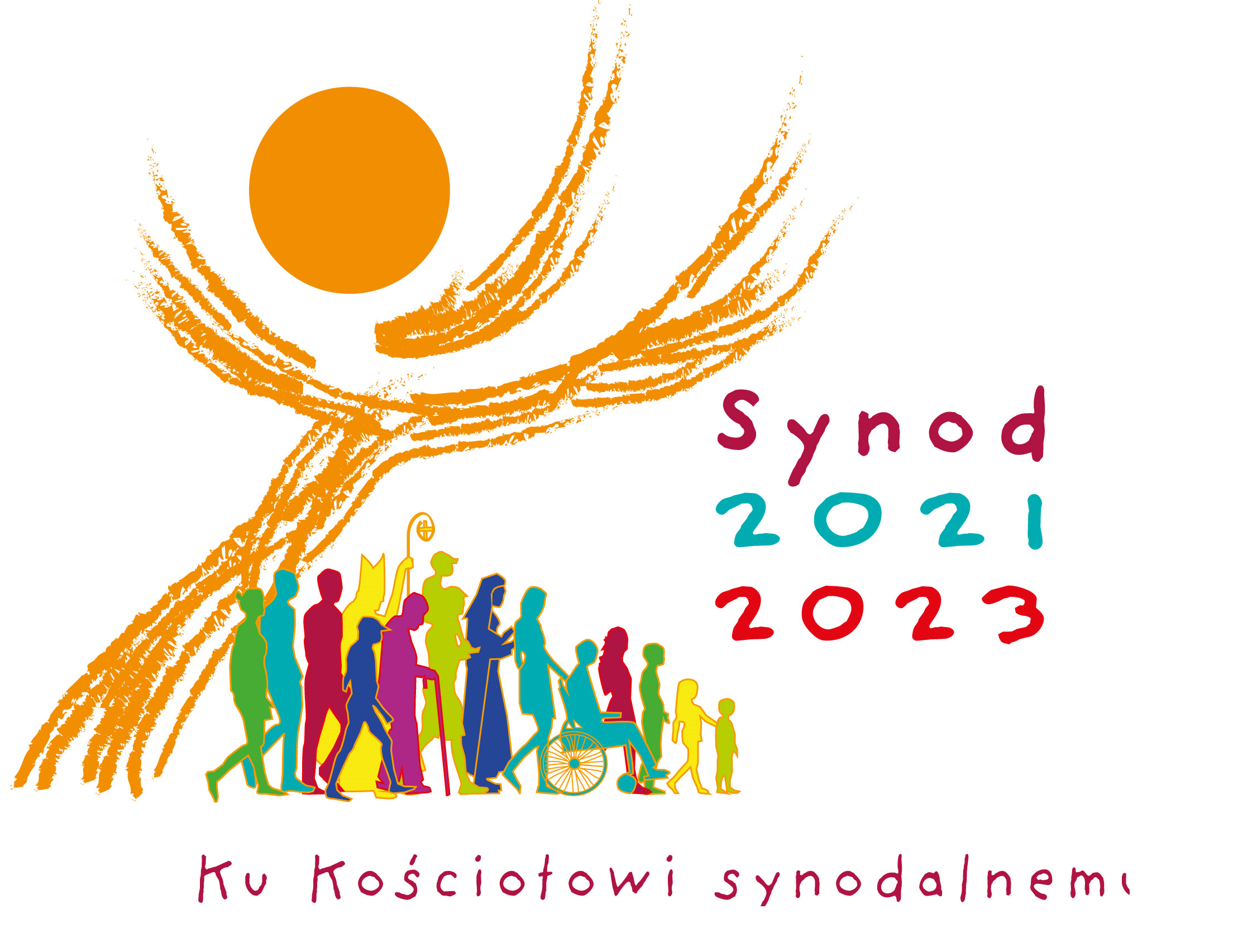 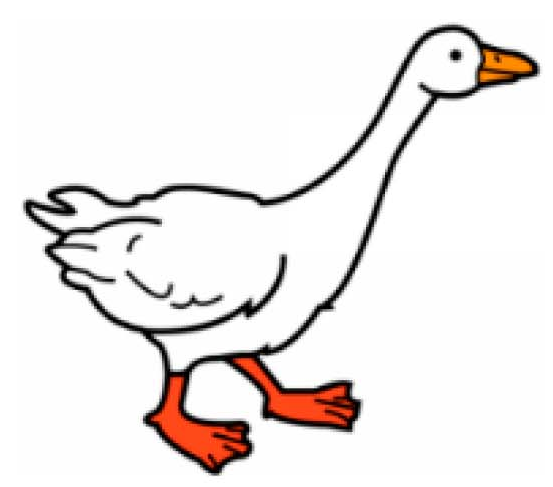 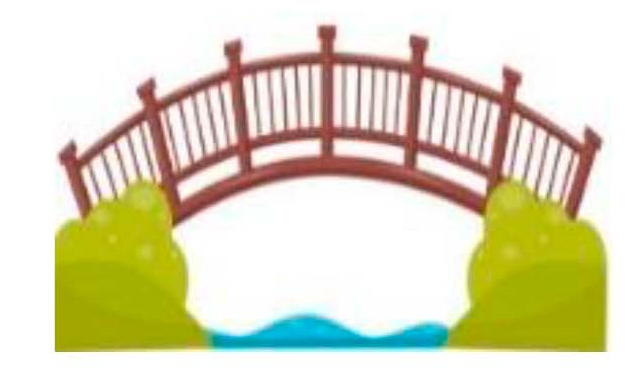 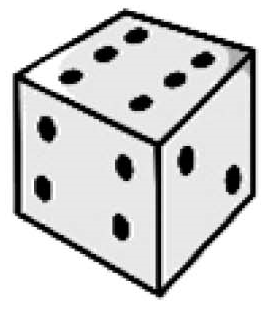 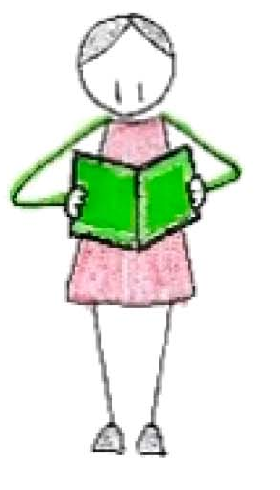 